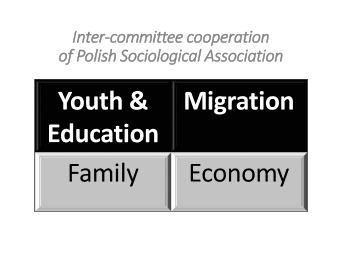 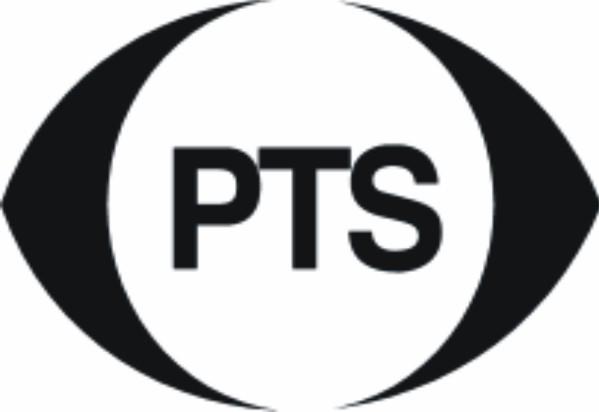 Konferencja Międzysekcyjna onlinePolskiego Towarzystwa SocjologicznegoZmiana społeczna w XXI wieku: Młodzi-Rodzina-Gospodarka-MigracjeThe social change in the 21st Century:  Youth – Family -Economy – Migration5-6 listopada 2020FORMULARZ REJESTRACYJNYZgłoszenia konferencyjne przyjmowane są do 10 września Opłata konferencyjna: 100 pln Tytuł: Imię:Nazwisko:Email: [Opcjonalnie: nazwa sekcji PTS, do której należy prezentujący]: Tytuł proponowanego wystąpienia: Abstrakt  w języku polskim lub angielskim (do 500 słów): Dane do wystawienia faktury:(Instytucja, adres, NIP)Zgłoszenia prosimy kierować na adres: zmianaspoleczna.konferencja@gmail.comZawiadomienie o przyjęciu abstraktu: do 25 września 2020Ogłoszenie programu konferencji:  do 30 września 2020 Wyrażam zgodę na przetwarzanie moich danych osobowych w zakresie niezbędnym do organizacji konferencji „Zmiana społeczna w XXI wieku” - zgodnie z Rozporządzeniem Parlamentu Europejskiego i Rady (UE) 2016/679 z dnia 27 kwietnia 2016 r. w sprawie ochrony osób fizycznych w związku z przetwarzaniem danych osobowych i w sprawie swobodnego przepływu takich danych oraz uchylenia dyrektywy 95/46/WE (RODO).